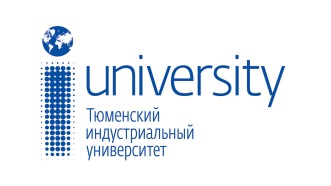 Министерство науки и высшего образования российской федерацииФедеральное государственное бюджетное образовательное учреждение высшего образования«Тюменский индустриальный университет» (ТИУ)Встречаем первый номер журнала «Архитектура, строительство, транспорт»24 мая 2021 годаВ издательстве «Печатник» вышел в свет первый номер научно-информационного журнала «Архитектура, строительство, транспорт» (АСТ). Новое издание является правопреемником журнала «Строительный вестник Тюменской области», который издавался университетом с 1997 года.Редакционный совет журнала возглавляет директор Строительного института ТИУ, кандидат технических наук, доцент Александр Набоков. В редакционную коллегию входят учёные Тюменского индустриального университета, Национального исследовательского Московского государственного строительного университета, Санкт-Петербургского политехнического университета Петра Великого, коллеги из Беларуси, Латвии, Сербии, Армении, Польши, Китая и др.«Возлагаем большие надежды на журнал, который планируем довести до уровня издания ВАК (Высшей аттестационной комиссии – ред). Уже в следующем году состав международной редколлегии АСТ  увеличится в два раза, к нам присоединятся учёные из Индии, Испании, Германии и Венгрии. Во втором номере появятся статьи на двух языках – русском и английском», – рассказал о перспективах издания начальник Центра развития публикационной активности Дмитрий Пяльченков.Издание первого номера в Год науки и технологий знаково и будет способствовать его успешному продвижению в информационном пространстве идей, исследований, технологий, считает главный редактор АСТ, доктор физико-математических наук, профессор кафедры Строительной механики ТИУ Татьяна Мальцева.Научно-информационное издание посвящено рассмотрению широкого круга вопросов теоретического и практического характера, направленных на решение проблем в области архитектуры, строительства и транспорта.Учредителями выступают Тюменский индустриальный университет» (издатель) и Главное управление строительства Тюменской области. Журнал будет издаваться четыре раза в год тиражом 400 экземпляров.Издание зарегистрировано в Федеральной службе по надзору в сфере связи, информационных технологий и массовых коммуникаций. Регистрационный номер: ПИ № ФС77-80657 от 07.04.2021. ISSN 2782-232X.Познакомиться с электронной версией журнала можно здесь.Отдел медиа и внешних коммуникаций ТИУ8(3452)390330	Сайт: tyuiu.ru